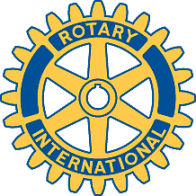 Rotary Club of Carleton Place and Mississippi MillsMeeting of 1 December, 2014Eight members were present for a meeting chaired by Brenda in the absence of President Brian and Past-President Robert. Everyone expressed delight with the success of the Seniors’ Christmas Dinner and thanked Marion for her leadership and hard work. Brenda will see that thank-you cards get sent to the spouses and others who helped so much with the serving of the food. With regard to the error-ridden Rotary Calendars Mike will get the correction labels to Brenda’s office asap and we will sell what we can and return the rest.New generations Committee: Teresa reviewed the proposed partnership with CPHS re non curriculum workshops on subjects of general interest to high school students and it was agreed that we should advise the school of the Club’s interest in submitting a proposal. Teresa will undertake to draft such a proposal and welcomes any suggestions members might have.Community Service Committee: Brenda reported that the replacement  signage for the trail was available and it was agreed that we should try to install the STOP signs asap; the others can wait until spring. She will try to contact the holidaying Robert so we can access the signs left over from the initial work.Executive Committee: This committee has yet to meet to discuss and decide on a backlog of funding requests and this should be done as soon as possible. A decision was made to make a $500 donation to the Carleton Place Hospital Foundation’s Christmas Tree Lighting campaign. Public Relations Committee: Louise is attempting to get an article and picture of the highway clean-up into the EMC and will also try to get a picture and article on the Seniors’ Dinner submitted.Brenda indicated her willingness to stand for President-Elect and with amazing alacrity the meeting moved, seconded and elected her to that position. Yea Brenda!Marion and Mike reminded members that $15 is owing for their meals on November 27 and those of their spouse or partner.